.Intro: 4x8's: Start on the syllable "li" in je-li-ta.Set 1: 2 SWAYS FWD, FWD LOCK STEPS, FWD ROCK RECOVER, BACK LOCK STEPSSet 2: BACK ROCK RECOVER, R CHASSE, CROSS ROCK RECOVER, L CHASSE TO ¼LSet 3: POINT FLICK, CROSS SHUFFLE, SIDE ROCK RECOVER, BEHIND SIDE ¼L CROSSSet 4: HOLD, SYNCOPATED TURNING WEAVE, ½ RUMBA BOX, FWD LOCK STEPSSet 5: ¼R PIVOT FLICK, CROSS SHUFFLE, SIDE ROCK RECOVER, BEHIND SIDE ¼R CROSSSet 6: HOLD, SYNCOPATED TURNING WEAVE, ½ RUMBA BOX, FWD LOCK STEPSSet 7: ROCK RECOVER, R COASTER, PIVOT ½r, KICK BALL TOUCHSet 8: HOLD, TWIST R HEEL 2X, SHIMMY SHOULDERStart Again! Have fun!**Restart: On wall 3 (start 12:00), dance up to Count 5 of Set 4 (facing 3:00) and add these steps then restart the dance facing 12:00.**Optional Ending: On wall 8, dance up to count 4 of set 7. Press RF fwd on count 5 and roll your shoulders or hips. Strike a final pose on the last beat.Contact: adeline.nuline@gmail.com; hotlinerz@gmail.com, soowong88@yahoo.com, wendee88@gmail.comManis Jelita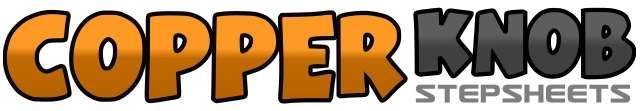 .......Count:64Wall:2Level:Intermediate.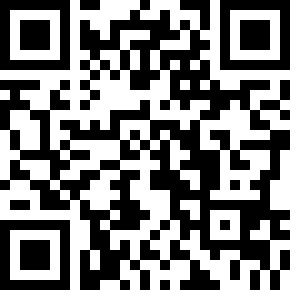 Choreographer:Adeline Cheng (MY), Jennifer Choo Sue Chin (MY), Soo Wong (MY) & Wendee Chen (MY) - September 2020Adeline Cheng (MY), Jennifer Choo Sue Chin (MY), Soo Wong (MY) & Wendee Chen (MY) - September 2020Adeline Cheng (MY), Jennifer Choo Sue Chin (MY), Soo Wong (MY) & Wendee Chen (MY) - September 2020Adeline Cheng (MY), Jennifer Choo Sue Chin (MY), Soo Wong (MY) & Wendee Chen (MY) - September 2020Adeline Cheng (MY), Jennifer Choo Sue Chin (MY), Soo Wong (MY) & Wendee Chen (MY) - September 2020.Music:Kau Manis Jelita - Sharizan BorhanKau Manis Jelita - Sharizan BorhanKau Manis Jelita - Sharizan BorhanKau Manis Jelita - Sharizan BorhanKau Manis Jelita - Sharizan Borhan........1-3Sway hips to L, Sway hips to R, Step LF fwd  12:004&5Step RF fwd, Lock LF behind RF, Step RF fwd  12:006-7Rock LF fwd, Recover on RF  12:008&1Step LF back, Lock RF in front of LF, Step LF back  12:002-3Rock RF back, Recover on LF  12:004&5Step RF to R, Close LF next to RF, Step RF to R  12:006-7Cross Rock LF over RF, Recover on RF  12:008&1Step LF to L, Close RF next to LF, ¼L stepping LF fwd  9:002-3Point RF to R, Flick RF to R  9:004&5Cross RF over LF, Step LF to L, Cross RF over LF  9:006-7Rock LF to L, Recover on RF  9:008&1Step LF behind RF, Step RF to R, ¼L Cross LF over RF  6:002&3Hold, ¼L Step ball of RF to R, Step LF behind RF  3:004&5Hold, Step ball of RF to R, Cross LF over RF ** 3:006-7Step RF to R, Close LF next to RF  3:008&1Step RF fwd, Lock LF behind RF, Step RF fwd  3:002-3Step LF fwd, ¼R pivot shifting weight on RF and flick LF to L 6:004&5Cross LF over RF, step RF to R, Cross LF over RF  6:006-7Rock RF to R, Recover on LF  6:008&1Step RF behind LF, Step LF to L, ¼R Cross RF over LF  9:002&3Hold, ¼R Step ball of LF to L, Step RF behind LF  12:004&5Hold, Step ball of LF to L, Cross RF over LF  12:006-7Step LF to L, Close RF next to LF  12:008&1Step LF fwd, Lock RF behind LF, Step LF fwd  12:002-3Rock RF fwd, Recover on LF  12:004&5Step RF back, Step LF next to RF, Step RF fwd  12:006-7Step LF fwd, ½R pivot shifting weight on RF  6:008&1Kick LF fwd, Step back on LF, Touch ball of RF fwd  6:002&3&4Hold, Twist out R heel, recover, Twist out R heel, recover  6:005&6Hold, Shimmy shoulders and shift weight to RF  6:007-8Shimmy shoulders (weight on RF)  6:006-8Step RF fwd, ¼L pivot shifting weight on LF, Cross RF over LF (12:00)